KONKURS POEZJI ŚPIEWANEJ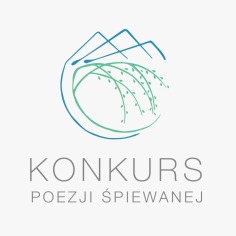 „Wierzby są wszędzie wierzbami” – Ałmatyńskie Spotkania z Poezją ŚpiewanąKARTA UCZESTNICTWAImię i nazwisko...................………………………………………………………………………………………………………Data urodzenia…………………………………………………………………………………………………………………………Miejsce zamieszkania (nazwa miejscowości)……………………………………………………………………………kontakt: telefon……………………………………………………………………………………………………………………….e-mail………………………………………………………………………..…………………………………………………………….Autor i tytuł prezentowanego utworu…………………………………….………………………………………………………………………………………………………………………………………………………………………………………………..Podpis uczestnika……………………………………………………….